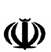                                 جمهوری اسلامی ایران                                                                                                                                                                                                                                                                                                                                                                                                                                                                                                                                                                        وزارت علوم، تحقیقات و فناوری                      معاونت پژوهش و فناوری                                                                                                                                                                                                                          مرکز سیاستگذاری و برنامه ریزی فناوری                                       دبیرخانه پژوهشهای کاربردی  تقاضا محور                                                                                                          مشخصات عمومي پروژه:بخش الف)1) مشخصات مجري و گروه همكار:2) سابقه علمي مجري در زمينه موضوع پروژه (ثبت اختراع، پروژههاي اجرا شده) بطور کامل فهرست شود:3)کلیه طرحهایی که مجری تا کنون انجام داده است به طور کامل فهرست شود:4) سابقه علمي همكاران پروژه در زمينه موضوع پروژه (ثبت اختراع و نوآوری، پروژه هاي اجرا شده) بطور کامل فهرست شود:5)کلیه طرحهایی که توسط همکاران پروژه تا کنون انجام شده است به طور کامل فهرست شود:بخش ب)7) شرح خدمات (مراحل دقيق انجام كار):در اين قسمت لازم است مراحل انجام كار بطور دقيق، شفاف و كامل همراه با برنامه زمانبندي ارائه گردد. همچنین مراحل پروژه باید به گونه ای تعریف شوند که خروجی(محصول) هر مرحله معین باشد و پيش نيازها در مراحل لحاظ شوند. همچنین لازم است دقت شود جمع کل هزینههای مراحل مختلف برابر با اعتبار کل پروژه و مجموع مدت زمان آنها برابر با مدت زمان کل پروژه گردد.مجری محترم پروژه موظف است در پایان هریک از مراحلی که در جدول ذیل تعریف کرده است، به دبیرخانه گزارش علمی همراه  با تأییدیه کارفرما ارسال نماید. (میلیون ریال)17) هزينه هاي پرسنلي پروژه:18) هزینه استفاده از خدمات آزمایشگاهی و کارگاهی:*توجه: فقط هزینه خدمات از آزمایشگاهها، کارگاهها و تجهیزات مجاز طبق دستورالعمل در قالب این ردیف بودجه قابل پذیرش است، لذا از ذکر هزینه خدمات و سایر مواردی که در ساخت یا تولید نمونه محصول بکار نمی روند، خودداری فرمایید.19) هزينه هاي مواد مصرفي(موادی که در پروژه به صورت مستقیم مصرف می شوند):20) برآورد جمع كل هزينه ها: مدارك مورد نياز جهت تكميل پرونده توسط مجری، موسسه پژوهشی/فناوری و کارفرما :الف)مجری و موسسه پژوهشی/ فناوریدو نسخه فرم پیشنهادیه پروژه، رزومه مجری و همکاران به صورت  فایل الکترونیکی و مکتوب گواهی تعیین کننده نوع همکاری مجری با موسسه پژوهشی/فناوریطرح توجیهی فنی برای پروژه به صورت لوح فشردهارائه مجوز پژوهشی/فناوری موسسهاساسنامه موسسات پژوهشی/فناوری خصوصی حکم انتصاب رییس موسسه پژوهشی/فناوریآخرین تغییرات ثبت شده در روزنامه رسمی برای مؤسسات پژوهشی/فناوری خصوصی گزارش عملکرد پژوهشی از فعالیت های پنج ساله گذشته  مؤسسه پژوهشی/فناوری خصوصیب) سازمان سفارش دهنده(کارفرمایان غیر دولتی ):اساسنامه حکم انتصاب رییس سازمان آخرین تغییرات ثبت شده در روزنامه رسمی گزارش عملکرد از فعالیت های پنج ساله گذشته مشخصات كلي پروژهعنوان پروژه (فارسی):   عنوان پروژه (انگليسي): واژگان كليدي:مدت زمان اجراي پروژه( حداكثر 24 ماه) :  گروه تخصصي:  فني و مهندسي   کشاورزي    علوم انساني و اجتماعي   علوم پايه     هنر     سایر  زیرگروه تخصصی: مشخصات سازمان سفارش دهنده  (كارفرمای غیردولتی ) عنوان سازمان سفارش دهنده (کارفرمای غیردولتی) :                                   انطباق شرح خدمات پروژه با نيازهاي اجرايي و اهداف تعريف شده در برنامه پنجم توسعه مطابق آیین نامه اجرایی بند الف ماده 17 تاييد و براساس نتايج بررسيهاي بعمل آمده پروژه تكراري نبوده و تامين اعتبار لازم معادل ........ درصد (حداقل 50 درصد) از اعتبار كل پروژه تعهد ميشود.   نام و نام خانوادگي رئيس سازمان :                                                     مهر و امضاء رئيس سازمان:                                                                                                                             تاريخ:شماره تماس :                                   شماره نمابر : پست الكترونيكي(ايميل) : آدرس سازمان :مشخصات سازمان سفارشگيرنده (مؤسسه پژوهشي/ فناوری)عنوان سازمان سفارش گيرنده (مؤسسه پژوهشی/ فناوری) :نام و نام خانوادگي رئيس مؤسسه :                                                    مهر و امضاء رئيس مؤسسه:                                                                                                                          تاريخ:شماره تماس :                                    شماره نمابر : پست الكترونيكي(ايميل) : آدرس مؤسسه :مشخصات مجرينام و نام خانوادگي:                                      آخرين مدرك تحصيلي:                                    رشته تحصيلي :                                 مرتبه علمي:                    نوع همكاري با مؤسسه پژوهشی/ فناوری:  عضو هيات علمي             قرارداد پژوهشي                       شماره تماس :                                     شماره نمابر : پست الكترونيكي(ايميل) :                                                      امضاء: آدرس مجری :                                                                        تاريخ:مشخصات مالي پروژه (اعتبارات) اعتبار كل (ميليون ريال ) :   به عدد: ................................... به حروف ................................................................................. میلیون ریال                                                                                                         سهم مشاركت کارفرما ....................... درصد معادل ............................................................................  (ميليون ريال)  	                              سهم مشاركت درخواستی از دبیرخانه....................... درصد معادل ............................................................................  (ميليون ريال)نام و نام خانوادگيدرجه علميرشته تخصصيمسئوليت در پروژهدرصد مشارکت در پروژهميزان همكاري(ساعت در ماه )محل اشتغال / آدرس / تلفن / نمابر / E -  mailامضاردیفعنوانزمینه تخصصیسازمان پژوهشیسازمان سفارش دهندهاعتبار پروژه (میلیون ریال)سال انجام ردیفعنوانزمینه تخصصیسازمان پژوهشیسازمان سفارش دهندهسازمان سفارش دهندهاعتبار پروژه (میلیون ریال)سال انجام ردیفنام نام خانوادگی همکارانعنوانزمینه تخصصیسازمان پژوهشیسازمان سفارش دهندهاعتبار پروژه(میلیون ریال)سال انجامردیفنام نام خانوادگی همکارانعنوانزمینه تخصصیسازمان پژوهشیسازمان سفارش دهندهاعتبار پروژه (میلیون ریال)سال انجام1) مسالۀ پژوهش( به صورت علمی و دقیق بیان و از کلی گویی پرهیز شود) :2) هدف (اهداف) دقيق و ضرورت اجراي پروژه (دلايل ضرورت انجام پروژه، اثرات و نتايج انجام پروژه جایگاه موضوع پژوهش در رفع نیازهای کشور، چرایی عدم انجام پروژه تاکنون در کشور، نوآوری های پروژه و .. به تفصیل ذکر شود):3) خروجیهای پروژه (محصولات):نتايج مورد انتظار بصورت دقيق، دسته‎بندي شده بیان گردد:1)2)3)4)5)  .  .  .اختراعات و نوآوری های حاصل از اجرای پروژه:مقالات قابل ارائه پس از اجرای پروژه در نشریات معتبر داخلی و بین المللی:4) شیوه انجام پژوهش و دلایل انتخاب آن:5) فرضیات طرح:6) معيار سنجش نتايج پروژه (چنانچه در حوزه تخصصی انجام پروژه استاندارد یا معیار تثبیت شده ای  برای سنجش نتایج وجود دارد، ذکر نمایید، در غیر اینصورت روش پیشنهادی سنجش نتایج پروژه بیان شود):عنوان مرحله/فاز پروژهعنوان فعالیت هاخروجی مورد انتظارزمان شروعزمان پایاننیروی انسانی (نفرساعت کل)هزینه انجام فعالیتفاز اول1-11-21-31-4  .  .  .فاز دوم2-12-22-32-4  .  .  .فاز سوم3-13-23-33-4  .  .  .فاز چهارم4-14-24-34-4  .  .  .8) توجيه اقتصادي و فني پروژه به طور کامل:9) تاثير اجراي پروژه بر توسعه علمی و فناورانه کشور:10) بهرهبرداران بالفعل و بالقوه دستاوردهای پروژه:11) سابقه انجام پروژه هاي مشابه در کشور با ذكر دقيق مرجع، نتايج حاصله، امتيازات و تفاوتها با اين پروژه :1)2)3)...12) سابقه انجام پروژه يا پروژه هاي مشابه در ساير كشورها با ذكر دقيق مرجع، امتيازات، نتايج حاصله و تفاوتها با اين پروژه:1)2)3)...13) با توجه به نوع خروجی،  ریسک به نتیجه رسیدن طرح را چقدر می دانید؟14) گلوگاههای پژوهشی و فناورانه پروژه را بیان و شیوه حل آنها را ذکر نمایید(به طور مشروح و علمی – اجرایی):15) با توجه به نتایج وخروجی های قابل پیش بینی پروژه و مدت زمان اجرا و نیز نوع دانش فنی و فناوریهای حاصل ازپروژه، به طول مدت کاربرد نتایج پروژه(طول عمر دانش/فناوری) در حل نیازهای بیان شده را چقدر تخمین می زنید؟  تا 5 سال پس از حصول نتایج          تا 10 سال           تا 20 سال          بیشتر از 20 سال16) این دبیرخانه جهت ترویج دانش ایجاد شده، خروجی هایی از پروژهها پژوهشی مانند مقاله، دستورالعمل، بانک اطلاعاتی و نمونه محصول را از طریق پایگاه اطلاعرسانی یا نمایشگاه منتشر می کند، در صورتی که مایل به در اختیار گذاشتن خروجی هایی از طرح خود جهت ترویج دانش ایجاد شده هستید، آنها را به صورت دقیق و کامل نام ببرید: (لازم به ذکر است، به پروژههایی که خروجیهایی جهت ترویج در اختیار دبیرخانه قرار دهند، در داوری، امتیاز خاصی داده خواهد شد.)1)2)3)تأیید داورتأیید کارشناس دبیرخانهجمع(ميليون ريال)حق الزحمه ساعتي(ريال)مجموع ساعات كاراشتغال در طرحآخرين مدرك- رشته تحصيليمسؤليت در طرحنام و نام خانوادگینام و نام خانوادگیرديفجمعكل(ميليون ريال)تأیید داورتأیید کارشناس دبیرخانهمبلغ كل خدمات( ميليون ريال)قيمت واحد خدمات( ميليون ريال)میزان استفاده از خدماتعنوان خدمات مورد نیاز پروژهنوع آزمایشگاه / کارگاهرديفجمع كلتأیید داورتأیید کارشناس دبیرخانهمبلغ كل (ميليون ريال)قيمت واحد(ميليون ريال)واحدمقدار / تعدادنام ماده مصرفیرديفجمع كلميزان هزينه (ميليون ريال)نوع هزينهرديفكل هزينه هاي پرسنلي1هزینه استفاده از خدمات آزمایشگاهی و کارگاهی2هزينه هاي مواد مصرفي3جمع كل4توافق نامه مالکیت فکری و مادی نتایج پروژه:طبق این توافق نامه در خصوص انجام پروژه........................................................................................................................................................سازمان سفارش دهنده (کارفرمای غیر دولتی) و مؤسسه پژوهشی/ فناوری در رابطه با مالکیت فکری و مادی نتایج پروژه به قرار ............. درصد متعلق به کارفرما و ........... درصد متعلق به مؤسسه پژوهشی/فناوری توافق نمودند.مهر و امضاء رئيس مؤسسه پژوهشی/فناوری                                                 مهر و امضاء رییس سازمانتاییدیه موسسه پژوهشی/فناوری:این موسسه در خصوص پروژه ........................................................................................................................................................ موارد ذیل را تایید و تعهد می نماید: پروژه با تعريف حاضر با تخصص و تجربيات مجري و تیم همکار وی تناسب و مطابقت كامل دارد.انجام پروژه با تعريف حاضر با امكانات، تجهيزات و تسهيلات موجود در اين دستگاه امكان پذير مي باشد.پروژه پژوهشي و کاربردي است و قبلا توسط مجري يا ديگر اعضاء هيئت علمي در قالب هيچيك از موارد زير و سایر موارد تكرار نشده است:                     پروژههای مستقل     قرارداد با سازمانهای دولتي و غير دولتي    پايان نامه هاي كارشناسي ارشد و دكترا كليه موارد فوق مورد تأييد بوده و درصورت تصويب پروژه، انعقاد قرارداد در زمينه فوق از نظر اين دستگاه بلامانع است.                                       مهر و امضاء رئيس مؤسسه پژوهشی/فناوری                                     تاریخ:...................                                                         تعهدنامه مجری:اینجانب..............................................عضو موسسه پژوهشی/فناوری........................................................................................به عنوان مجری پروژه.................................................................................................................. که به سفارش ................................................. توسط اینجانب و همکارانم انجام می پذیرد، با اطلاع کامل از رويه ها، ضوابط و دستورالعمل دبيرخانه بند الف ماده 17اين فرم را تکميل نموده، كليه مندرجات آنرا تاييد و تعهد مي نمايم. در ضمن در صورت نياز، دبيرخانه مجاز است جهت نظرخواهي از كليه مراكز و مؤسسات علمي و اجرايي، پيشنهاد ارائه شده توسط اينجانب را بصورت كامل (جهت استعلام) به آنها ارائه نمايد.                   نام و نام خانوادگی:................................                                     امضاء                                      تاریخ:...................